Early Years Foundation Stage COVID 19 Transition Record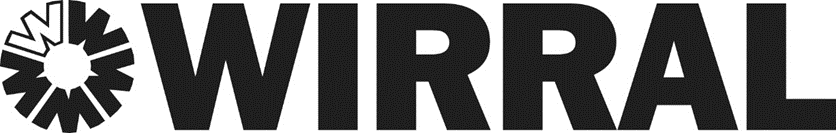 Name of childPreferred nameName of childPreferred nameName of childPreferred nameDate of birthDate of birthDate of birthSetting completing documentSetting completing documentSetting completing documentDate of completionDate of completionDate of completionSettings attended (inc childminder)Settings attended (inc childminder)Settings attended (inc childminder)Key personKey personKey personPlease tick attributes that apply to child—*Contact details of professionals involved to be included, along with any reports Please tick attributes that apply to child—*Contact details of professionals involved to be included, along with any reports Please tick attributes that apply to child—*Contact details of professionals involved to be included, along with any reports Please tick attributes that apply to child—*Contact details of professionals involved to be included, along with any reports Please tick attributes that apply to child—*Contact details of professionals involved to be included, along with any reports Please tick attributes that apply to child—*Contact details of professionals involved to be included, along with any reports Please tick attributes that apply to child—*Contact details of professionals involved to be included, along with any reports Please tick attributes that apply to child—*Contact details of professionals involved to be included, along with any reports Please tick attributes that apply to child—*Contact details of professionals involved to be included, along with any reports CLAEAL*SEND*Family supportPrev 2yr EYFEEYPP30 hours**IPF / DAF** What is the need in relation to engagement with SEND team and receiving Inclusive Practice Fund?** What is the need in relation to engagement with SEND team and receiving Inclusive Practice Fund?** What is the need in relation to engagement with SEND team and receiving Inclusive Practice Fund?** What is the need in relation to engagement with SEND team and receiving Inclusive Practice Fund?** What is the need in relation to engagement with SEND team and receiving Inclusive Practice Fund?** What is the need in relation to engagement with SEND team and receiving Inclusive Practice Fund?** What is the need in relation to engagement with SEND team and receiving Inclusive Practice Fund?** What is the need in relation to engagement with SEND team and receiving Inclusive Practice Fund?** What is the need in relation to engagement with SEND team and receiving Inclusive Practice Fund?What has been the child’s EYFS time-line journey throughout COVID 19?Date started setting: ___________________March—June attendance—average hours per week: ____________June onwards attendance—average hours per week: ____________What has been the child’s EYFS time-line journey throughout COVID 19?Date started setting: ___________________March—June attendance—average hours per week: ____________June onwards attendance—average hours per week: ____________What has been the child’s EYFS time-line journey throughout COVID 19?Date started setting: ___________________March—June attendance—average hours per week: ____________June onwards attendance—average hours per week: ____________What has been the child’s EYFS time-line journey throughout COVID 19?Date started setting: ___________________March—June attendance—average hours per week: ____________June onwards attendance—average hours per week: ____________What has been the child’s EYFS time-line journey throughout COVID 19?Date started setting: ___________________March—June attendance—average hours per week: ____________June onwards attendance—average hours per week: ____________What has been the child’s EYFS time-line journey throughout COVID 19?Date started setting: ___________________March—June attendance—average hours per week: ____________June onwards attendance—average hours per week: ____________What has been the child’s EYFS time-line journey throughout COVID 19?Date started setting: ___________________March—June attendance—average hours per week: ____________June onwards attendance—average hours per week: ____________What has been the child’s EYFS time-line journey throughout COVID 19?Date started setting: ___________________March—June attendance—average hours per week: ____________June onwards attendance—average hours per week: ____________What has been the child’s EYFS time-line journey throughout COVID 19?Date started setting: ___________________March—June attendance—average hours per week: ____________June onwards attendance—average hours per week: ____________Child’s key strengths and interests, following the child’s voice:Child’s key strengths and interests, following the child’s voice:Child’s key strengths and interests, following the child’s voice:Child’s key strengths and interests, following the child’s voice:Child’s key strengths and interests, following the child’s voice:Child’s key strengths and interests, following the child’s voice:Child’s key strengths and interests, following the child’s voice:Child’s key strengths and interests, following the child’s voice:Child’s key strengths and interests, following the child’s voice:Any areas of concern:Any areas of concern:Any areas of concern:Any areas of concern:Any areas of concern:Any areas of concern:Any areas of concern:Any areas of concern:Any areas of concern:Have you noticed any impact of the lockdown on the child’s three prime areas of learning? Please give details Have you noticed any impact of the lockdown on the child’s three prime areas of learning? Please give details Have you noticed any impact of the lockdown on the child’s three prime areas of learning? Please give details Have you noticed any impact of the lockdown on the child’s three prime areas of learning? Please give details Have you noticed any impact of the lockdown on the child’s three prime areas of learning? Please give details Have you noticed any impact of the lockdown on the child’s three prime areas of learning? Please give details Have you noticed any impact of the lockdown on the child’s three prime areas of learning? Please give details Have you noticed any impact of the lockdown on the child’s three prime areas of learning? Please give details Have you noticed any impact of the lockdown on the child’s three prime areas of learning? Please give details What strategies have supported the child previously e.g. small group work is best for concentrationWhat strategies have supported the child previously e.g. small group work is best for concentrationWhat strategies have supported the child previously e.g. small group work is best for concentrationWhat strategies have supported the child previously e.g. small group work is best for concentrationWhat strategies have supported the child previously e.g. small group work is best for concentrationWhat strategies have supported the child previously e.g. small group work is best for concentrationWhat strategies have supported the child previously e.g. small group work is best for concentrationWhat strategies have supported the child previously e.g. small group work is best for concentrationWhat strategies have supported the child previously e.g. small group work is best for concentration